Obecný úrad Malý Lapáš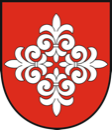 Hlavná ulica 87/4951 04 Malý LapášČestné prehlásenie žiadateľaJa, dolu podpísaný/á (titul, meno a priezvisko), ako štatutárny orgán ................        (názov žiadateľa) čestne prehlasujem,že ku dňu podania žiadosti o poskytnutie dotácie z rozpočtu obec Malý Lapáš:žiadateľ má vysporiadané finančné vzťahy s rozpočtom obce,nie je voči žiadateľovi vedený výkon rozhodnutia (vrátane exekúcií),žiadateľ nemá evidované daňové nedoplatky, nedoplatky na zdravotnom a sociálnom poistení,nie je voči žiadateľovi vedené konkurzné konanie, nie je v konkurze, reštrukturalizácii a nebol voči nemu zamietnutý návrh na vyhlásenie konkurzu pre nedostatok majetku (nevzťahuje sa na žiadateľa, ktorý je subjektom verejnej správy), žiadateľ neporušil zákaz nelegálneho zamestnávania,žiadateľ nie je v likvidácii,nie je žiadateľovi právoplatne uložený trest zákazu prijímať dotácie alebo subvencie alebo trest zákazu prijímať pomoc a podporu poskytovanú z fondov Európskej únie (neplatí pre obce),žiadateľ je*/ nie je* platcom DPH,Ochrana verejného záujmu: Žiadateľ (ak je žiadateľom fyzická osoba- podnikateľ), štatutárny zástupca, člen dozorného orgánu alebo iného orgánu žiadateľa, spoločník alebo člen žiadateľa, alebo tichý spoločník žiadateľa  je*/ nie je * poslancom Obecného zastupiteľstva v obci Malý Lapáš.Zároveň čestne vyhlasujem, že všetky údaje uvedené v žiadosti a v prílohách sú pravdivé, presné a úplné.    Žiadateľ si je vedomý právnych dôsledkov nepravdivého vyhlásenia o skutočnostiach uvedených v predchádzajúcich odsekoch, vrátane prípadných trestnoprávnych dôsledkov (§ 221 – Podvod, § 225 – Subvenčný podvod Trestného zákona). * nehodiace sa prečiarknuť                                                                                                                                                                                  .........................................................                                                                                                                                                  podpis